Задания муниципального этапа всероссийской олимпиадышкольников по экономике2019-2020 учебный год7-8 классыТест № 1 включает 5 вопросов типа «Верно/Неверно». За каждый правильный ответ – 1 балл. Итого максимально за тест № 1 - 5 баллов.Оцените справедливость утверждения: «Некоторые экономические блага имеются в наличии в неограниченном количестве»Отличительной чертой рыночной экономики является ограниченное вмешательство государства в экономику Все точки, расположенные на линии КПВ, означают эффективное использование ресурсов.Оцените верность следующего утверждения: «Отмена таможенного контроля с Китаем выгодна импортерам китайских товаров в Россию»Количество товара, которое будет производить фирма-монополист, зависит только от функции спроса на этот товарТест № 2 включает 10 вопросов, в каждом вопросе из предложенных вариантов ответа нужно выбрать единственный верный ответ. За каждый правильный ответ – 2 балла. Итого максимально за тест № 2 - 20 баллов.6. Страны A и B производят товары X и Y. Имея информацию только об альтернативной стоимости производства товаров в каждой стране, можно узнать:а) какая страна обладает абсолютным преимуществомб) какая страна обладает сравнительным преимуществомв) в какой стране выше производительность трудаг) в какой стране больше ВВПд) среди вышеперечисленных нет верного ответа.7. Что из перечисленного наиболее вероятно приведёт к снижению цены, которую платят покупатели, на рынке шоколадных конфет при прочих равных условиях?а) введен дополнительный налог для продавцов шоколадных конфетб) ученые выяснили, что карамель вредит здоровьюв) снизились доходы населенияг) для поддержания отечественного производителя введена квота на ввоз импортного шоколадад) ничего определенного сказать нельзя.8. Расстояние между графиками средних общих издержек (ATC) и средних переменных издержек (AVC):а) всегда остается постояннымб) сокращается с ростом выпуска (Q) или остается постояннымв) всегда увеличивается с ростом выпуска (Q)г) всегда сокращается с ростом выпуска(Q)д) нет верного ответа.9. Пусть кривые MC (функция MC имеет U-образный вид) и AC пересекаются при единственном ненулевом объёме выпуска. Если в условиях совершенной конкуренции при текущем объёме выпуска выполняется соотношение 𝑀𝐶> 𝑃> 𝐴𝐶, то фирме выгодно:а) уходить с рынкаб) не изменять объем выпускав) увеличивать объем выпускаг) снижать объем выпускад) ничего определенного сказать нельзя.10. Допустим, что правительство ввело запрет на работу для низкоквалифицированных иностранных рабочих. Что из перечисленного не станет следствием данного события?а) зарплата низкоквалифицированных рабочих вырастетб) прибыль фирм, которые использовали труд низкоквалифицированных мигрантов снизитсяв) цены на продукцию этих фирм снизятсяг) потребители продукции этих фирм проиграют от этой мерыд) ничего определенного сказать нельзя.11. В стране A можно произвести либо 100 единиц товара х, либо 200 единиц товара y. В стране B можно произвести либо 150 единиц товара х, либо 150 единиц товара y. Что можно сказать про абсолютное преимущество стран в производстве данных товаров?страна A обладает абсолютным преимуществом в производстве y, а B – в производстве хстрана B обладает абсолютным преимуществом в производстве обоих товаровстрана A обладает абсолютным преимуществом в производстве обоих товаровстрана В обладает абсолютным преимуществом в производстве y товаров, а страна А – в производстве xнедостаточно информации 12. Жители страны С. спят на подушках из гусиного пуха и укрываются тёплыми одеялами, для производства которых не требуется гусиный пух. Рынки обоих товаров являются совершенно-конкурентными. Правительство страны С. приняло решение заботиться о гусях и ввело ограничение на гусиную охоту. Что из нижеперечисленного могло произойти, если подушки и одеяла приобретаются в комплектах?а)	снизилась цена на одеяла; увеличилось количество проданных одеял.б)	снизилась цена на одеяла; уменьшилось количество проданных одеял.в)	увеличилась цена на одеяла; увеличилось количество проданных одеял.г)	увеличилась цена на одеяла; уменьшилось количество проданных одеял.д) недостаточно информации для ответа13. Экономист Николай изучал рынок товара А с точки зрения его рыночной структуры и выяснил следующую информацию:- малое число фирм-производителей; - существуют барьеры для входа на рынок;- фирмы производят однородный товар.Какая рыночная структура наиболее подходит под выявленную информацию?а) олигополия;б) совершенная конкуренция;в) монополия;г) монополистическая конкуренция;д) монопсония.14. Когда средний продукт труда APL меньше, чем предельный продукт труда MPL, тогда ее общий продукт ТР…уменьшается. увеличивается. равен L х МРL. равен Q х АРL. ничего из вышеперечисленного15. В декабре подорожали строительные материалы. Однако через полгода цены на квартиры остались на том же уровне, что и накануне подорожания. Какой из перечисленных факторов может привести к такой ситуации?рост ставки потребительского кредитаувеличение спроса на квартирыувеличение ставки налога на прибыльсокращение числа строительных фирмничего из вышеперечисленного.Тест № 3 включает 10 вопросов, в каждом из нескольких вариантов ответа нужно выбрать все верные ответы. Правильным ответом считается полное совпадение выбранного множества вариантов с ключом. За правильный ответ на каждый вопрос – 3 балла. Итого максимально по тесту № 3 - 30 баллов.16.	Предположим, в долгосрочном периоде цена единицы труда равна 4, цена единицы капитала равна 7. В этих условиях некоторая фирма производит 12 единиц продукции, используя 10 единиц труда и 8 единиц капитала. Выберите верные утверждения:а) если цена единицы капитала изменится и станет равна 5, то общие издержки фирмы снизятся на 16б) если цена единицы труда изменится и станет равна 7, то общие издержки фирмы вырастут на 30в) средние издержки фирмы равны 8г) общие издержки фирмы равны 96д) предельные издержки фирмы невозможно определить по этим данным.17. В краткосрочном периоде для некоторой фирмы капитал фиксирован, а труд является переменным ресурсом. Выберите все верные утверждения:а) при увеличении ставки процента (ренты) предельные издержки растут для каждого уровня выпускаб) при увеличении ставки процента (ренты) фиксированные издержки растутв) при увеличении ставки процента (ренты) общие издержки растут для каждого уровня выпускаг) при увеличении зарплаты предельные издержки растут для каждого уровня выпускад) при увеличении зарплаты общие издержки растут для каждого уровня выпуска.18. Спрос на товар описывается функцией Qd=10–P, а предложение функцией Qs=P–4, где Q – количество товара, тонн, а P – цена товара (в денежных единицах). Государство зафиксировало цену на уровне 5 ден. ед. за тонну. Это значит, что на рынке:а) возникнет дефицит товара равный 2-м тоннамб) возникнет излишек товара равный 4-м тоннамв) будет продана 1 тонна товараг) выручка продавцов составит 10 денежных единицд) выручка продавцов составит 5 денежных единиц.19. Китаец Жуй Рис Сам обладает денежным доходом и весь его тратит только на два вида риса — обычный рис и праздничный рис высокого качества. Других товаров и услуг он не потребляет.  Чтобы полностью насытиться и не умереть с голоду, ему необходимо и достаточно потреблять три порции риса в день, при этом порция праздничного риса ему нравится больше. Сейчас он ест праздничный рис по праздникам, а обычный рис по остальным дням. Выберите все верные утверждения.а) при снижении цены праздничного риса китаец будет снижать потребление обычногоб) при росте цены обычного риса китаец будет снижать его потребление или при снижении цены обычного риса китаец будет снижать потребление праздничногов) при росте цены праздничного риса китаец будет снижать его потреблениег) при росте денежного дохода китаец будет увеличивать потребление праздничного рисад) при росте денежного дохода китаец будет снижать потребление обычного риса.20. «Башмачок», один из крупных обувных магазинов некоторого город Энска, разослал всем своим клиентам сообщение следующего содержания: «Распродажа в нашем магазине началась! Мы предлагаем 500 пар обуви со скидкой 40%, 300 пар обуви со скидкой 60%, 200 пар обуви со скидкой 80%! Срок действия скидок – 10 дней!»Учитывая информацию, присланную в сообщении, до подведения результатов распродажи можно утверждать, что:а) средняя скидка на пару обуви «Башмачка» составит 54%б) средняя скидка на пару обуви «Башмачка» может превысить 80%в) средняя скидка на пару обуви «Башмачка» составит не более 60%г) средняя скидка на пару обуви «Башмачка» составит не более 80%д) средняя скидка на пару обуви «Башмачка» может превысить 60%21. Страна А экспортирует в страну Б товар Х. Рынки товара Х в обеих странах совершенно конкурентны, другие страны в торговле этим товаром не участвуют. В стране А вводится потоварная субсидия для отечественных производителей. Кто, скорее всего, будет в выигрыше от этой меры?а) потребители в стране Аб) производители в стране Ав) потребители в стране Бг) среди остальных утверждений нет верногод) производители в стране Б.22. Зарплата Дарьи составляет 1000 рублей в час, и сейчас она работает 8 часов в день (это ее добровольный выбор при данной зарплате). Начальник Дарьи заинтересован в том, чтобы она работала больше - скажем, 9 или 10 часов. У него есть два варианта: повысить зарплату Дарьи за всё рабочее время или платить больше только за сверхурочные часы работы (начиная с 9-го часа). Кривые безразличия Дарьи имеют стандартный вид - выпуклые вниз, гладкие, без изломов. Выберите все верные утвержденияа) если повысить зарплату за всё рабочее время, то Дарья может как повысить, так и сократить количество рабочих часовб) если повысить зарплату только за сверхурочные часы, то Дарья может как повысить, так и сократить количество рабочих часовв) если повысить зарплату только за сверхурочные часы, то Дарья точно будет работать большег) если повысить зарплату за всё рабочее время, то Дарья точно будет работать большед) все утверждения верные.23. Дефицит товара на рынке при фиксировании цены может оказаться равным:а) среди остальных утверждений нет верного б) величине спросав) величине предложенияг) превышению величины спроса над величиной предложенияд) превышению величины предложения над величиной спроса24. Технология производства фирмы имеет вид q = K + L. Выберите утверждения, верные для долгосрочного периода:а) если цена единицы труда равна цене единицы капитала, то фирма должна использовать и труд, и капитал для минимизации издержекб) если цена единицы труда выше цены единицы капитала, то фирма должна использовать только капитал для минимизации издержекв) если цена единицы труда ниже цены единицы капитала, то фирма должна использовать только труд для минимизации издержекг) если цена единицы труда немного выше цены единицы капитала, то фирма должна использовать и труд, и капитал для минимизации издержекд) среди утверждений нет верного.25. Какие из следующих утверждений являются позитивными, а не нормативными?а) если лето выдалось жарким, то спрос на кондиционеры в обычных условиях должен возрасти б) в жаркую погоду люди потребляют больше мороженого в) правительство должно дать субсидию потребителям кондиционеров, если лето выдалось жарким г) продавцы кондиционеров не должны резко повышать цены, даже если лето выдалось жарким — они должны чувствовать социальную ответственность д) в жаркую погоду покупатели должны долго ждать установки кондиционеров, так как спрос на них превышает предложение.ЗАДАЧИЗадача 1. (10 баллов) В одной стране в обращении находились 1000000 долларов, 20% из которых были фальшивыми. Некая нехорошая структура стала ввозить в страну по 100000 долларов в месяц, 10% из которых были фальшивыми. В это время другая структура стала вывозить из страны 50000 долларов ежемесячно, из которых 30% оказались фальшивыми. Через сколько месяцев содержания фальшивых долларов в стране составит 5%?Решение:Введем обозначение n - количество месяцевПредставим исходные данные в таблице (за составленную таблицу 5 баллов)Составим и решим уравнение:200000-5000n =0,05(1000000+50000n) 200000-5000n =50000+2500n -7500n = -150000n=20 (5 баллов)Ответ: 20 месяцевЗадача 2. (20 баллов) Спрос и предложение некоторого товара описываются уравнениями QD=600–100P, QS=150+50P. (Q-количество в тыс.шт., Р–цена в руб.) а) Найдите параметры равновесия на рынке данного товара. Чему равна выручка производителей этого товара, если рынок находится в равновесии? б) Государство установило налог с продажи на единицу данного товара в размере 1,5 денежной единицы. Найдите сумму налога, которую выплатят производители товара в бюджет и распределение налогового бремени между потребителями и производителями. Чему равны чистые потери общества от налога? Решение: Параметры равновесия, найденные аналитическим путем: При равновесной цене Р* выполняется условие QD=QS. Поэтому приравниваем функцию спроса и предложения и решаем относительно Р: 600–100P=150+50P, отсюда Р*=3 руб. Путем подстановки значения Р* в функцию спроса найдем равновесный объём продаж Q*: Q*=QD(Р*)=600– 300=300 тыс.шт. Итак,  а) параметры равновесия: Р*=3 руб., Q*=300 тыс.шт. (5 баллов)Выручку найдем по формуле ТR=Р*Q*, ТR=900 тыс. руб. б) Государство установило налог ТХ=1,5 руб., его вносят в бюджет производители товара за каждую проданную единицу данного товара. Производители включат налог в цену товара и будут готовы продавать каждую единицу товара по более высокой цене, предложение товара снизится, функция предложения примет вид QS1(Р-ТХ)=150+50(P-1,5)= 150+50Р75Р=75+50Р. (5 баллов)Найдем параметры нового равновесия: при Р*1 выполняется условие QD=QS1. Поэтому приравниваем функцию спроса и функцию нового предложения и решаем относительно Р: 600–100Р=75+50P, отсюда Р*1=3,5руб. Путем подстановки значения Р*1 в функцию предложения, найдем равновесный объём продаж: Q*1=Q S1(Р*1)=75+50*3,5=250 тыс.шт.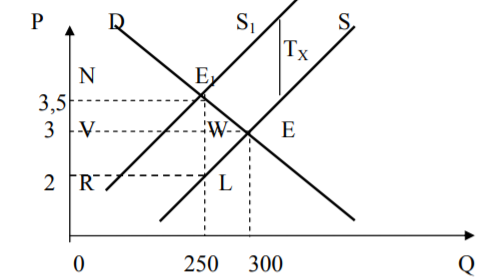 Рисунок 1 - Последствия введения налога на производителей Параметры нового равновесия: Р*1=3,5руб., Q*1=250 тыс.шт. Сумма налога, которую выплатят производители товара в бюджет, составляет 375 тыс. руб. (по формуле ТХ* Q*1=250*1,5), это площадь RNЕ1L. (5 баллов)Производитель смогли переложить на покупателей 0,5руб. налога (до введения налога потребители платили 3 руб. за каждую единицу товара, а теперь-3,5 руб., т.е. «переплачивают» 0,5 руб.), тогда налоговое бремя покупателей равно сумме 125 тыс. руб. Его можно найти по формуле: (Р*1-Р*)* Q*1=0,5*250, на графике это площадь VNЕ1W. Налоговое бремя производителей равно сумме 250 тыс. руб. Его можно найти по формуле: [ТХ-(Р*1-Р*)]* Q*1=1*250, на графике это площадь VWLR. Чистые потери общества равны площади треугольника LE1E. Их сумма равна 37,5тыс. руб. (5 баллов)Ответ:а) параметры равновесия: Р*=3 руб., Q*=300 тыс.шт. (5 баллов)б) сумма налога, которую выплатят производители товара в бюджет, составляет 375 тыс. руб., (5 баллов), налоговое бремя покупателей равно сумме 125 тыс. руб. (5 баллов)Чистые потери общества равны 37,5тыс. руб. (5 баллов).Задача 3. (5 баллов) Продается ветряная электростанция, которая в течение пяти ближайших лет обеспечит следующий поток чистых годовых доходов: 160, 150, 140, 130, 120.Какую максимальную цену стоит заплатить за электростанцию, если известно, что в эти пять лет депозитная ставка процента будет иметь следующую динамику (в %): 5, 6, 4, 5, 7.Решение:Стоит заплатить не больше нынешней ценности дисконтированного потока чистых доходов:PV = 160/1,05 + 150/1,062 + 140/1,043 + 130/1,054 + 120/1,075 = 602,85. Ответ: 602,85.Задача 4. (10 баллов) Для того, чтобы добраться из пункта А в пункт В на самолете, требуется 1 час, а на поезде – 5 часов. Предположим, что цена авиабилета составляет 100 долл., а железнодорожного билета – 60 долл. Какое средство передвижения выберет человек, который зарабатывает:а) 5 долл. в час;б) 10 долл. в час;в) 12 долл. в час. Поясните свой ответ.Решение:Для решения задачи необходимо воспользоваться методом сравнения предельных выгод и предельных затрат.Предположим, что человек склоняется в пользу решения ехать поездом. В этом случае предельная выгода – это экономия денег на разнице в цене билетов: МВ = 40 долл.Однако человек проводит в поезде на 4 часа больше, чем если бы он летел самолетом.Предельные затраты – это упущенный доход, который мог бы быть получен за эти 4 часа. (3 балла)В случае а) МС = 4*5 долл. = 20 долл. МВ больше МС, следовательно, человеку выгоднее ехать поездом. (3 балла) В случае б) МВ = МС, и человеку безразлично, каким видом транспорта воспользоваться. При выборе привлекаются уже другие, неэкономические факторы. (3 балла)В случае в) МВ меньше МС, следовательно, выбор делается в пользу самолета. (1 балл)Ответ: а) выгоднее поезд; б) безразлично какой транспорт; в) выгоднее самолет.Общее максимальное количество баллов- 100 баллов.А) ВерноБ) НеверноА) ВерноБ) НеверноА) ВерноБ) НеверноА) ВерноБ) НеверноА) ВерноБ) НеверноБылоСтали ввозитьСтали вывозитьВсего сталоВсего1000000100000n50000n1000000+50000nФальшивые20000010000n15000n200000-5000n